ПРАВИТЕЛЬСТВО РОССИЙСКОЙ ФЕДЕРАЦИИРАСПОРЯЖЕНИЕот 1 июня 1994 г. N 819-р1. Принять предложение Минтруда России, согласованное с Минфином России и Минтрансом России, об установлении предельных размеров норм выплаты иностранной валюты взамен суточных членам экипажей судов заграничного плавания морского флота российских судоходных компаний для:старшего командного состава - от 12 до 17 долларов США;остального командного состава - от 11 до 14 долларов США;рядового состава - от 8 до 10 долларов США.Указанные выплаты производятся за каждые сутки заграничного плавания независимо от его продолжительности и относятся на эксплуатационные расходы предприятий - судовладельцев.2. Конкретный размер выплаты иностранной валюты взамен суточных членам экипажей судов устанавливается предприятием - судовладельцем в соответствии с пунктом 1 настоящего распоряжения с учетом классификации и вида флота.3. Установленные в пункте 1 настоящего распоряжения выплаты иностранной валюты взамен суточных производятся за счет средств предприятий - судовладельцев.Председатель ПравительстваРоссийской ФедерацииВ.ЧЕРНОМЫРДИНСписок изменяющих документов(с изм., внесенными распоряжениями Правительства РФот 10.10.1994 N 1608-р, от 25.10.1994 N 1685-р,от 03.11.1994 N 1741-р, от 10.07.1995 N 946-р,от 22.11.2000 N 1657-р)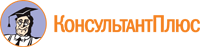 